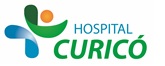 INFORMACIÓN PARA PACIENTES: 
“INJERTO GINGIVAL LIBRE”El presente documento permite entregar información al paciente respecto a la cirugía específica  a realizar,  por lo que NO CONSTITUYE  EL CONSENTIMIENTO INFORMADO.El  CONSENTIMIENTO INFORMADO, debe ser  llenado en el formulario en  la página web: www.hospitalcurico.cl,  en el enlace: https://intranet.hospitalcurico.cl/projects/consentimientoObjetivos del procedimiento:Aumentar la encía resistente a la masticación.Descripción del procedimiento:En la zona donde se quiere ganar encía resistente se hace un corte para recibir el injerto (trozo delgado de paladar), el cual se fija en el sitio con puntos. Este injerto conserva el color rosa más pálido del paladar.Riesgos del procedimiento:1.	Dolor, hinchazón e infección. Para prevenir el dolor en el paladar consuma alimentos tibios evitando lo salado, ácido o dulce.2.	Sangrado. Para disminuir este riesgo es necesario que Usted haga reposo relativo (no deporte o fuerzas).3.	Pérdida de los puntos. Si esto ocurre, puede tener sangrado o perder el injerto. Para prevenir esto debe consumir papillas o líquidos por 2 semanas a partir de la cirugía y no cepillarse la zona por el mismo tiempo. Además debe intentar gesticular lo menos posible.4.	Avísele a su Odontólogo todas las enfermedades sistémicas que tiene y los medicamentos que consume.Alternativas al procedimiento propuesto:Intentar aumentar la encía resistente sin injerto.Consecuencias de no aceptar el procedimiento:Mayor riesgo de tener recogimiento de encía o inflamación de la misma.Mecanismo para solicitar más información:Si necesita más información consulte a su Odontólogo o al Jefe de Servicio Dental.Revocabilidad Se me señala, que hacer si cambio de idea tanto en aceptar o rechazar el procedimiento, cirugía o terapia propuesta.